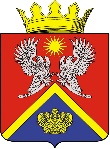 АДМИНИСТРАЦИЯ СУРОВИКИНСКОГОМУНИЦИПАЛЬНОГО РАЙОНАВОЛГОГРАДСКОЙ ОБЛАСТИПОСТАНОВЛЕНИЕот 07.09.2021                              № 807Об отнесении земельных участков к определенной категории рискаВ соответствии с Федеральным законом от 31 июля 2020 г. № 248-ФЗ «О государственном контроле (надзоре) и муниципальном контроле в Российской Федерации», Положением о муниципальном земельном контроле в границах сельских поселений, входящих в состав Суровикинского муниципального района Волгоградской области, утвержденным  решением Суровикинской районной Думы Волгоградской области от 30.07.2021 № 19/131 «Об утверждении Положения о муниципальном земельном контроле в границах сельских поселений, входящих в состав Суровикинского муниципального района Волгоградской области», руководствуясь Уставом Суровикинского муниципального района Волгоградской области, администрация Суровикинского муниципального района Волгоградской области постановляет: Утвердить перечень земельных участков, отнесенных к средней категории риска причинения вреда (ущерба) при осуществлении муниципального земельного контроля в границах сельских поселений, входящих в состав Суровикинского муниципального района Волгоградской области, согласно приложению 1 к настоящему постановлению.Утвердить перечень земельных участков, отнесенных к умеренной категории риска причинения вреда (ущерба) при осуществлении муниципального земельного контроля в границах сельских поселений, входящих в состав Суровикинского муниципального района Волгоградской области, согласно приложению 2 к настоящему постановлению.Настоящее постановление подлежит размещению на официальном сайте администрации Суровикинского муниципального района Волгоградской области в информационно-телекоммуникационной сети «Интернет».Настоящее постановление вступает в силу после его подписания. Глава Суровикинскогомуниципального района                                                                      Р.А. Слива